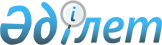 Об установлении ограничительных мероприятий
					
			Утративший силу
			
			
		
					Решение акима сельского округа Жансары Осакаровского района Карагандинской области от 3 июня 2022 года № 02. Зарегистрировано в Министерстве юстиции Республики Казахстан 9 июня 2022 года № 28422. Утратило силу решением акима сельского округа Жансары Осакаровского района Карагандинской области от 19 октября 2022 года № 04
      Сноска. Утратило cилу решением акима сельского округа Жансары Осакаровского района Карагандинской области от 19.10.2022 № 04 (вводится в действие после дня его первого официального опубликования).
      В соответствии с подпунктом 7) статьи 10-1 Закона Республики Казахстан "О ветеринарии", на основании представления главного государственного ветеринарно-санитарного инспектора Осакаровского района Карагандинской области от 27 мая 2022 года № 06-07-2-35/185 РЕШИЛ:
      1. Установить ограничительные мероприятия на территории сел Кызылтасское, Жуантобе, Баскорык сельского округа Жансары Осакаровского района Карагандинской области, в связи с возникновением болезни инфекционный ринотрахеит и вирусная диарея среди крупного рогатого скота.
      2. Контроль за исполнением настоящего решения оставляю за собой.
      3. Настоящее решение вводится в действие со дня его первого официального опубликования.
					© 2012. РГП на ПХВ «Институт законодательства и правовой информации Республики Казахстан» Министерства юстиции Республики Казахстан
				
      Аким сельского округа Жансары

Е. Доненбаев
